Travel of Sound LabPurpose: To reach your ear, sound usually travels through the air but sound can travel through other things too! Try the activity below to see how well sound travels through the different states of matter: Solids, Liquids, and Gases.Materials:3 Zip-Closing Plastic BagsWaterSand or DirtWooden Stick or SpoonProcedures:1. Put sand or dirt in a plastic bag so it’s about half full. Push the extra air out of the bag and seal it so no sand or dirt will spill out. Lay the bag on its side.2. Fill another plastic bag with water so that it is as full as the bag of dirt. Push the extra air out and then seal it so that no water will leak out. Lat the bag on its side.3. Blow into one of your plastic bags so that it is inflated. Let some air out until the bag is as full as the bags of dirt and water. Seal it so that no air will leak out and lay it on its side.4. Clear off a table and place one of the bags on the table. Place one ear gently on the bag and put your finger in your other ear.5. Lightly tap or rub the table with the wooden stick from about an arm’s away. Listen carefully to the sound.6. Lift your ear off the bag and tap or rub the stick again. Determine if you hear better with or without the bag on a scale of 1-10 and record your data on to the table below..7. Repeat step 4-6 with the other two bags.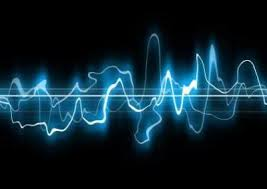 NameHearing With BagHearing Without BagBag with DirtBag with WaterBag with Air